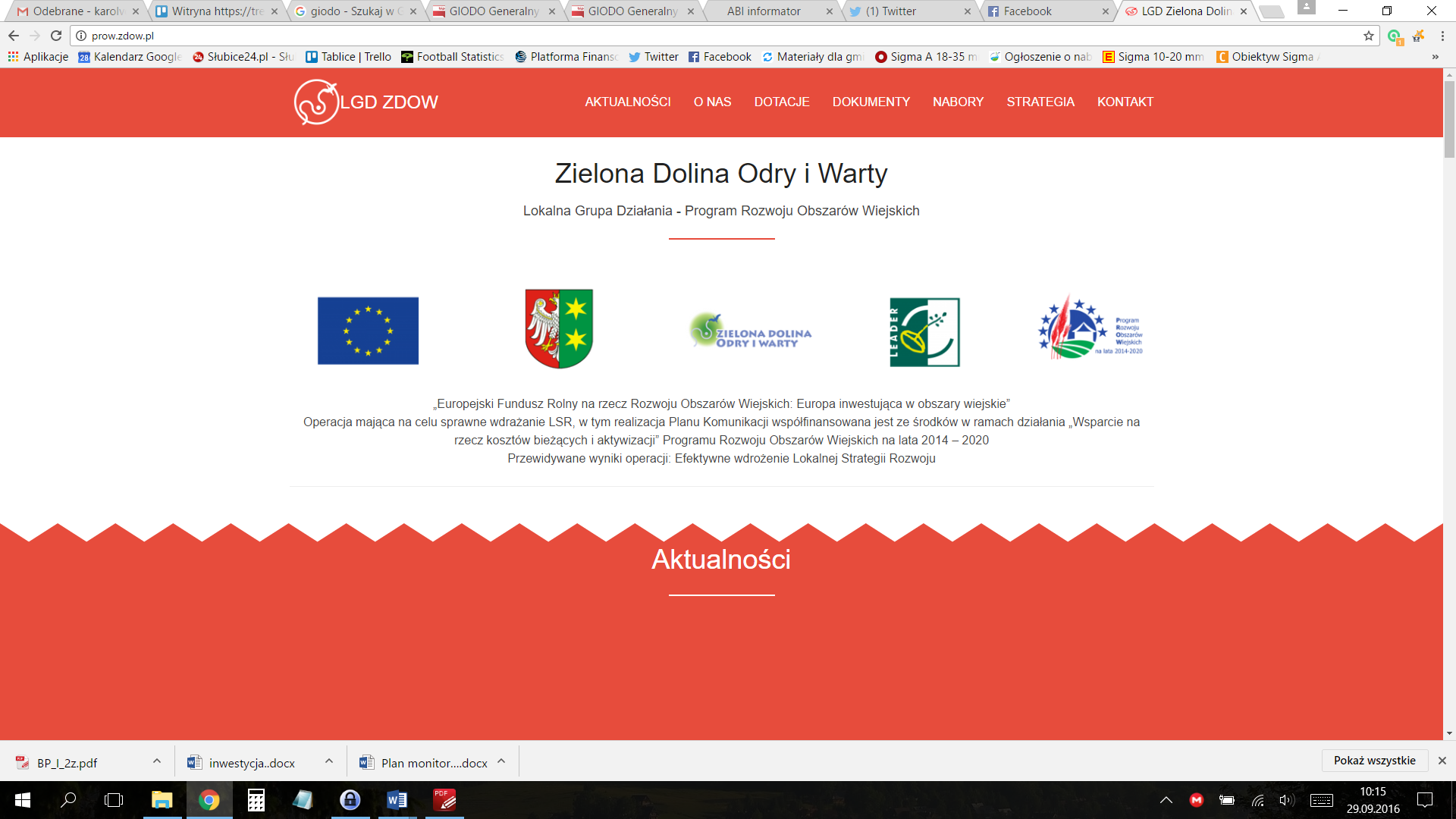 
Minimalna ilość punktów uprawniająca do uzyskania dofinansowania = 70					Data i podpis Członka Rady Projektowej          …………………………………………………………….
* ROZPORZĄDZENIE MINISTRA ROLNICTWA I ROZWOJU WSI z dnia 24 września 2015 r.w sprawie szczegółowych warunków i trybu przyznawania pomocy finansowej w ramach poddziałania "Wsparcie na wdrażanie operacji w ramach strategii rozwoju lokalnego kierowanego przez społeczność" objętego Programem Rozwoju Obszarów Wiejskich na lata 2014-2020 ze zm.** dane GUS, o których mowa prezentują się następująco: Kostrzyn nad Odrą = 99; Witnica = 84; Cybinka = 63; Górzyca = 52; Rzepin = 76; Słubice = 113; Słońsk = 78 / *** dane GUS, o których mowa prezentują się następująco: Kostrzyn nad Odrą = 6371,58; Witnica = 5812,80; Cybinka = 5015,10; Górzyca = 6413,19; Rzepin = 6619,05; Słubice = 5991,05; Słońsk = 6311,88Załącznik nr 5c do Regulaminu Pracy Rady Projektowej ZDOW - Karta oceny operacji według lokalnych kryteriów wyboru:
CEL OGÓLNY 3: Rozwój gospodarczy regionu / działanie: Podejmowanie działalności gospodarczej, zgodnie z § 2. 1. 2 a) rozporządzenia*Załącznik nr 5c do Regulaminu Pracy Rady Projektowej ZDOW - Karta oceny operacji według lokalnych kryteriów wyboru:
CEL OGÓLNY 3: Rozwój gospodarczy regionu / działanie: Podejmowanie działalności gospodarczej, zgodnie z § 2. 1. 2 a) rozporządzenia*Załącznik nr 5c do Regulaminu Pracy Rady Projektowej ZDOW - Karta oceny operacji według lokalnych kryteriów wyboru:
CEL OGÓLNY 3: Rozwój gospodarczy regionu / działanie: Podejmowanie działalności gospodarczej, zgodnie z § 2. 1. 2 a) rozporządzenia*Załącznik nr 5c do Regulaminu Pracy Rady Projektowej ZDOW - Karta oceny operacji według lokalnych kryteriów wyboru:
CEL OGÓLNY 3: Rozwój gospodarczy regionu / działanie: Podejmowanie działalności gospodarczej, zgodnie z § 2. 1. 2 a) rozporządzenia*Załącznik nr 5c do Regulaminu Pracy Rady Projektowej ZDOW - Karta oceny operacji według lokalnych kryteriów wyboru:
CEL OGÓLNY 3: Rozwój gospodarczy regionu / działanie: Podejmowanie działalności gospodarczej, zgodnie z § 2. 1. 2 a) rozporządzenia*wniosek nr:………………………………………	wnioskodawca………………………………………………………………………………………………………………………………………………………………………………………………….. wniosek nr:………………………………………	wnioskodawca………………………………………………………………………………………………………………………………………………………………………………………………….. wniosek nr:………………………………………	wnioskodawca………………………………………………………………………………………………………………………………………………………………………………………………….. wniosek nr:………………………………………	wnioskodawca………………………………………………………………………………………………………………………………………………………………………………………………….. wniosek nr:………………………………………	wnioskodawca………………………………………………………………………………………………………………………………………………………………………………………………….. tytuł operacji …………………………………………………………………………………………………………………………………………………………………………………………………………………………………………………………………… tytuł operacji …………………………………………………………………………………………………………………………………………………………………………………………………………………………………………………………………… tytuł operacji …………………………………………………………………………………………………………………………………………………………………………………………………………………………………………………………………… tytuł operacji …………………………………………………………………………………………………………………………………………………………………………………………………………………………………………………………………… tytuł operacji …………………………………………………………………………………………………………………………………………………………………………………………………………………………………………………………………… lpkryterium punktowesposób punktacjiprzyznane punktyuzasadnienie oceny1Operacja nie przewiduje ponoszenia z dotacji kosztów robót budowlanych oraz materiałów budowlanychspełnia = 18
nie spełnia = 02Termin złożenia ostatniego wniosku o płatność jest nie późniejszy niż 8 miesięcy po podpisaniu umowy o dofinansowaniespełnia = 7
nie spełnia = 03Okres zamieszkania beneficjenta na terenie LGD jest nie krótszy niż 12 miesięcy licząc od dnia złożenia wniosku o przyznanie pomocyspełnia = 9
nie spełnia = 04Spójność wewnętrzna biznesplanuocena od 0 do 155Beneficjent posiada zasoby niezbędne i adekwatne do realizacji operacji, np. sprzęt, kadra, baza, doświadczenie, kwalifikacje, uprawnieniaocena od 0 do 96Beneficjent należy do jednej z grup defaworyzowanych zamieszkałych na obszarze LGD lub operacja przewiduje zatrudnienie osobę/osoby z tych grupspełnia = 8
nie spełnia = 07Operacja przewiduje samozatrudnieniespełnia = 10nie spełnia = 08Operacja będzie innowacyjnaocena 0 lub 6 lub 119Operacja realizowana będzie w gminie, w której wskaźnik osób fizycznych prowadzących działalność gospodarczą na 1000 ludności wynosi: powyżej 100 = 0 pkt; 90-99 = 1 pkt; 80-89 = 2 pkt; 70-79 = 3 pkt; 60-69 = 4 pkt; poniżej 60 =  5 pktocena od 0 do 510Wnioskodawca zamieszkuje teren gminy, w której wskaźnik dochodów budżetów gmin w przeliczeniu na 1 mieszkańca wynosi: powyżej 6500 = 0 pkt; 6000 - 6499 = 1 pkt; 5500 - 5999 = 2 pkt; 5499 i mniej = 3 pktocena od 0 do 311Operacja przewiduje zastosowanie rozwiązań sprzyjających ochronie środowiska lub klimatu0 lub 1 
lub 212Operacja uwzględnia potrzeby grup defaworyzowanychspełnia = 3
nie spełnia = 0SUMASUMAMax = 100Nr kryt.Opis sposobu weryfikacji i oceny spełnienia kryterium1Załącznik – biznesplan – sekcja VII punkt 7.1 – wyszczególnienie kosztów (rodzaj wydatku) – ocenie podlega fakt, czy wśród przedstawionych wydatków nie wykazano wydatków na roboty budowlane oraz materiałów budowlanych (zgodnie z katalogiem robót budowlanych wynikającym z Rozporządzenia Prezesa Rady Ministrów z dnia 27 lipca 2016  r. w sprawie wykazu robót budowlanych). Jeśli wśród wyszczególnionych kosztów znajdzie się koszt robót budowlanych ocenie podlega czy wykazano w uzasadnieniu iż nie będzie on finansowany ze środków dotacji. 2Sekcje_B_III. Opis operacji Wniosku o przyznanie pomocy - pole nr 11.2 lub 11.1 (tylko w przypadku operacji jednoetapowej)3Załączniki do wniosku: dowód osobisty, zaświadczenie z ewidencji ludności lub inne dokumenty, które beneficjent przedstawił w celu udokumentowania spełnienia kryterium. Brak jednoznacznego udowodnienia spełnienia kryterium skutkuje przyznaniem 0 pkt.4Załącznik - biznesplan. Biznesplan jest wiarygodny i możliwy do zrealizowania. Oparty na obiektywnych danych. Przeprowadzono szczegółową analizę rynku, grup docelowych, konkurencji i ryzyk, a przewidziane działania są spójne z wynikami tych analiz oraz zasobami, doświadczeniami, kwalifikacjami i możliwościami beneficjenta. Punkty przyznawane są w skali od 0 do 15 pkt, przy czym 15 pkt otrzyma biznesplan odznaczający się bardzo wysoką spójnością. Szczegółowy opis: Zał. nr 1 do - Karta oceny operacji według lokalnych kryteriów wyboru5Załącznik  biznesplan - sekcja II punkty 2.2 i 2.3. Członek rady projektowej ocenia stopień przydatności posiadanych zasobów w stosunku do planowanej operacji, także w odniesieniu do innych złożonych w ramach naboru projektów. Maksymalna ilość punktów przyznawana jest w przypadku, gdy beneficjent wykaże się posiadaniem faktycznie przydatnych zasobów w każdej z wymienionych kategorii (lub w każdej kategorii, która jego dotyczy - jeśli w sposób jednoznaczny wykaże, które zasoby nie są niezbędne ze względu na specyfikę prowadzonej działalności). Szczegółowy opis: Zał. nr 1 do - Karta oceny operacji według lokalnych kryteriów wyboru6Deklaracja złożona w załączniku do wniosku - karcie opisu projektu lub kserokopia dowodu osobistego. Wiek beneficjenta weryfikowany jest na dzień złożenia wniosku o przyznanie pomocy. Kryterium będzie spełnione, jeśli beneficjent w tym dniu będzie co najmniej jeden dzień przed 30-tymi urodzinami lub w tym dniu obchodził będzie 50-te urodziny.7Wniosek pkt. 6, Załącznik – biznesplan – sekcja VIII8Załącznik  biznesplan - sekcja IV punkt 4.1.7 oraz punkt 4.2.5. Członek rady projektowej ocenia czy innowacyjność operacji dotyczy obszaru miejscowości lub gminy, w której będzie realizowana. Jeżeli nie ma podobnej firmy całej gminie beneficjenta = 11 pkt;; jeżeli nie ma podobnej firmy miejscowości beneficjenta = 6 pkt. Jeśli operacja nie mieści się w definicji innowacyjności otrzymuje 0 pkt. Weryfikacja na podstawie dostępnych danych przeważającego PKD w CDEIG zgodnie z siedzibą beneficjenta.9Weryfikacja na podstawie danych GUS (dostępnych na stronie https://bdl.stat.gov.pl) za 2020 rok. Wskaźnik „osoby fizyczne prowadzące działalność gospodarczą na 1000 ludności”** w odniesieniu do zapisów wniosku o przyznanie pomocy – Pola w sekcji B.III.710Weryfikacja na podstawie danych GUS (dostępnych na stronie https://bdl.stat.gov.pl) za 2020 rok. Wskaźnik „dochody budżetów gmin” w przeliczeniu na 1 mieszkańca.*** w odniesieniu do zapisów wniosku o przyznanie pomocy – Pola w sekcji B.II.511Załącznik  biznesplan - sekcja IV punkty 4.1.8 i 4.1.9. Członek rady projektowej przyznaje 2pkt, gdy operacja uwzględnia oba zjawiska. Jeśli odnosi się tylko do jednego z nich przyznawany jest 1 pkt. Członek ocenia czy opisane działania mieszczą się wśród przykładowych działań: zastosowanie w budownictwie materiałów termoizolacyjnych; - zakup energooszczędnych maszyn urządzeń, narzędzi sprzętów; - zastosowanie nowoczesnych technologii odzyskiwania ciepła; - zastosowanie ekologicznych rozwiązań gospodarki odpadami; - zastosowanie ekologicznych materiałów; - wykorzystanie usług nie oddziałujących negatywnie na środowisko; - promowanie walorów środowiska naturalnego; - podnoszenie świadomości ekologicznej; - promowanie postaw prośrodowiskowych i proklimatycznych przeciwdziałanie pogorszeniu stanu środowiska naturalnego i zmianom klimatycznym; - inwestycje na obszarach Natura 2000 związane z ekoturystyką tworzenie zielonych miejsc pracy12Ocena na podstawie załącznika do wniosku - karty opisu projektu, w którym beneficjent wskazuje jakie rozwiązania zastosuje aby uwzględnić w operacji potrzeby grup defaworyzowanych. Mogą to być. np. - dopasowanie reklamy do nowoczesnych kanałów (np. poprzez facebook) albo - uwzględnienie we wzornictwie elementów szczególnie podobających się osobom starszym itp. etc. Jeśli beneficjent uwzględnia potrzeby tych grup otrzymuje 3 pkt. W przeciwnym razie 0 pkt.